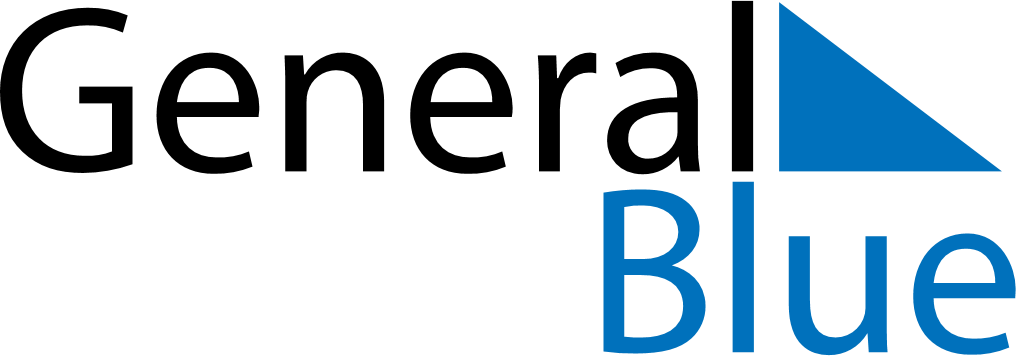 Weekly CalendarJanuary 3, 2027 - January 9, 2027Weekly CalendarJanuary 3, 2027 - January 9, 2027Weekly CalendarJanuary 3, 2027 - January 9, 2027Weekly CalendarJanuary 3, 2027 - January 9, 2027Weekly CalendarJanuary 3, 2027 - January 9, 2027Weekly CalendarJanuary 3, 2027 - January 9, 2027SUNDAYJan 03MONDAYJan 04MONDAYJan 04TUESDAYJan 05WEDNESDAYJan 06THURSDAYJan 07FRIDAYJan 08SATURDAYJan 09